Государственное профессиональное образовательное учреждение Ярославской области Мышкинский политехнический колледж«Утверждаю»:Директор ГПОУ ЯОМышкинского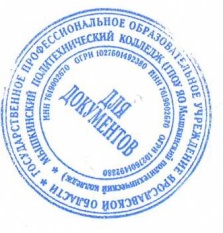 политехнического колледжа/Т.А. Кошелева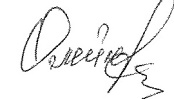  «30» августа 2022 г Приказ№_____от______2022 годаРАБОЧАЯ ПРОГРАММАУЧЕБНОЙ ДИСЦИПЛИНЫ"Биология"Профессия: 09.01.03 "Мастер по обработке цифровой информации"Форма обучения: очнаяНормативный срок обучения: 2 года 10 месяцевПрофессия: 23.01.03 "Автомеханик"Форма обучения: очнаяНормативный срок обучения: 2 года10 месяцевПрофессия: 35.01.13 "Тракторист-машинист сельскохозяйственного производства"Форма обучения: очнаяНормативный срок обучения: 2 года10 месяцевРазработчик:								преподаватель								СОГЛАСОВАНО НА ЗАСЕДАНИИ МК«30» августа 2022 г.Мышкин, 2022Программа учебной дисциплины «Биология» разработана на основе Федерального государственного образовательного стандарта по профессии СПО 23.01.03 Автомеханик, 09.01.03 Мастер по обработке цифровой информации, 35.01.13 «Тракторист-машинист с/х производства» Федерального государственного образовательного стандарта среднего общего образования. (Приказ от 04 марта  2004г. №1089)Организация-разработчик: ГПОУ ЯО Мышкинский политехнический колледжЗаключение методической комиссии № 3—— от ——29 августа———— 2022——— г.				СОДЕРЖАНИЕпаспорт ПРОГРАММЫ УЧЕБНОЙ ДИСЦИПЛИНЫБиологияОбласть применения программыПрограмма учебной дисциплины является частью образовательной программы подготовки квалифицированных рабочих, служащих в соответствии с ФГОС по профессии СПО 23.01.03 Автомеханик, 09.01.03 Мастер по обработке цифровой информации, 35.01.13 «Тракторист-машинист с/х производства»1.2. Место дисциплины в структуре основной профессиональной образовательной программы: дисциплина входит в общеобразовательный цикл.1.3. Цели и задачи дисциплины – требования к результатам освоения дисциплины:В результате освоения  учебной дисциплины обучающийся должен уметь:- объяснять роль биологии в формировании научного мировоззрения; вклад биологических теорий в формирование современной естественнонаучной картины мира; единство живой и неживой природы, родство живых организмов; отрицательное влияние алкоголя, никотина, наркотических веществ на эмбриональное и постэмбриональное развитие человека; влияние экологических факторов на живые организмы, влияние мутагенов на растения, животных и человека; взаимосвязи и взаимодействие организмов и окружающей среды; причины и факторы эволюции, изменяемость видов; нарушения в развитии организмов, мутации и их значение в возникновении наследственных заболеваний; устойчивость, развитие и смены экосистем; необходимость сохранения многообразия видов;- решать элементарные биологические задачи; составлять элементарные схемы скрещивания и схемы переноса веществ и передачи энергии в экосистемах (цепи питания); описывать особенности видов по морфологическому критерию;- выявлять приспособления организмов к среде обитания, источники и наличие мутагенов в окружающей среде (косвенно), антропогенные изменения в экосистемах своей местности;- сравнить биологические объекты: химический состав тел живой и неживой природы, зародышей человека и других животных, природные экосистемы и агроэкосистемы своей местности; процессы (искусственный и естественный отбор, половое и бесполое размножение) и делать выводы и обобщения на основе сравнения и анализа;- анализировать и оценивать различные гипотезы о сущности, происхождении жизни и человека, глобальные экологические проблемы и их решения, последствия собственной деятельности в окружающей среде;- изучать изменения в экосистемах на биологических моделях;- находить информацию о биологических объектах в различных источниках (учебниках, справочниках, научно-популярных изданиях, компьютерных базах, ресурсах сети Интернет) и критически их оценивать;Использовать приобретённые знания и умения в практической деятельности и повседневной жизни:- для соблюдения мер профилактики отравлений, вирусных и других заболеваний, стрессов, вредных привычек (курения, алкоголизма, наркомании); правил поведения в природной среде;- оказания первой помощи при травматических, простудных и других заболеваниях, отравлениях пищевыми продуктами;- оценки этических аспектов некоторых исследований в области биотехнологии (клонирование, искусственное оплодотворение).Знать:- основные положения биологических теорий и закономерностей клеточной теории, эволюционного учения, учения В.И. Вернадского о биосфере, законы Г. Менделя, закономерностей изменчивости и наследственности;- строение и функционирование биологических объектов: клетки, генов и хромосом, структуры вида и экосистем;- сущность биологических процессов: размножения, оплодотворения, действия искусственного и естественного отбора, формирование приспособленности, происхождение видов, круговорот веществ энергии в клетке, организме, в экосистемах и биосфере;- вклад выдающихся (в том числе отечественных)  учёных в развитие     биологической науки;- биологическую терминологию и символику.1.4. Количество  часов на освоение программы дисциплины:максимальной учебной нагрузки обучающегося 171 часов, в том числе:обязательной аудиторной учебной нагрузки обучающегося  114 часов;теоретические занятия 105 часов;лабораторные работы  9 часов;самостоятельной работы обучающегося  57 часов.2. СТРУКТУРА И СОДЕРЖАНИЕ УЧЕБНОЙ ДИСЦИПЛИНЫ2.1. Объем учебной дисциплины и виды учебной работы2.2. Примерный тематический план и содержание учебной дисциплины«Биология»3. условия реализации программы дисциплины3.1. Требования к минимальному материально-техническому обеспечениюРеализация программы дисциплины требует наличия учебного кабинета биологии. Оборудование учебного кабинета: - рабочее место преподавателя;- посадочные места для обучающихся;- комплект учебно-методических материалов;- электронные пособия;- лабораторное оборудование для проведения лабораторных и практических работ;Технические средства обучения: - компьютер;- колонки;- интерактивная доска;- DVD проигрыватель; - телевизор;- СD ROM диски  - «Общая биология» 10-11 классы.3.2. Информационное обеспечение обученияПеречень рекомендуемых учебных изданий, Интернет-ресурсов, дополнительной литературыОсновные источники:1. Константинов В.М., Резанов А.Г., Фадеева Е.О.Биология. [Текст] /Константинов В.М., Резанов А.Г., Фадеева Е.О.- М.:  ОИЦ «Академия» 2010. 2. Тупикин Е.И., Общая биология с основами экологии и природоохранной деятельности. – М.: ОИЦ «Академия» 2010. 3. Каменский А.А., Криксунов Е.А., Пасечник В.В. Общая биология. 10-11 кл. – М., 2011.4. Захаров В.Б., Мамонтов С.Г., Сонин Н.И. Общая биология. 10 кл. Рабочая тетрадь. – М., 2010. Интернет – ресурсы:1. elibrary.ru Научная электронная библиотека [Электронный ресурс].  – Режим доступа : http://elibrary.ru/defaultx.asp, свободный. -  Загл. с экрана.- 30.10.2011 2. Единое окно доступа к образовательным ресурсам [Электронный ресурс].  – Режим доступа: http://window.edu.ru/window, свободный. -  Загл. с экрана.- 30.10.20113. Федеральный центр информационно-образовательных ресурсов Министерства образования и науки [Электронный ресурс].  – Режим доступа: http://eor.edu.ru, свободный. -  Загл. с экрана. – 31.10.2011 4. Образовательный сайт мультимедийных интерактивных обучающихся программ [Электронный ресурс].  – Режим доступа: http://teachpro.ru, свободный. -  Загл. с экрана. – 31.10.2011 5. Электронная библиотечная система «КнигаФонд» [Электронный ресурс].  – Режим доступа: http://www.knigafund.ru/, свободный. -  Загл. с экрана . - 31.10.2011 6. Электронно-библиотечная система образовательных и просветительских изданий [Электронный ресурс]. – Режим доступа: www.iqlib.ru , свободный. – Загл. с экрана. - 31.10.20117. Профессиональное образование. Столица [Текст]: информационно-педагогическое, научно-методическое издание / учредители Департамент образования города Москвы; Российская академия образования; Академия профессионального образования. – 1997 – 2011. – М.: НИИРПО, 2006–2011. – Ежемес.  http://www.e-profobr.ru/ 8. Среднее профессиональной образование [Текст]: теоретический и научно-методический журнал / учредитель Российская академия образования, Союз директоров ССУЗов России – М.: Среднее профессиональное образование, 2006–2011. – Ежемес.  http://www.mgopu.ru/spo.htm 9. Инновации в образовании [Текст] / учредитель Современная гуманитарная академия. – [Б.м]: [Б.и], 2006 – 2011. – Ежемес. http://www.edit.muh.ru/content/mags_innov.htm 10. Образование. Карьера. Общество [Текст] / учредитель ГОУ «Кузбасский региональный институт развития профессионального образования». – Кемерово: ГОУ «КРИРПО», 2006–2011. – Ежеквар. http://www.krirpo.ru/etc.htm?id=757 Специалист [Текст]: теоретический и научно-методический журнал / учредитель ООО «Специалист». – 1954 – 2011. – М.: Специалист, 2006–2011. – Ежемес.11. http://www.greenpeace.ru – сайт экологической организации «Greenpeace»12.  http://www.zavuch.info.ru – дидактические материалы, тесты, контрольные.13. http://www.researcher.ru  - Интернет-портал «Исследовательская деятельность школьников».14. http://www.ecosystema.ru – сайт экологического центра «Экосистема» о проблемах полевой биологии, экологии, географии и экологического образования школьников. http://www.teacher-edu.ru – стандарты общеобразовательной школы.15. http://www.mioo.ru/podrazdinfpage.php?prjid=199&id=12 – сайт Московского института открытого образования (статьи, разработки уроков, контроль знаний, лекции).16. http://bio.1september.ru/urok/ - сайт «Я иду на урок биологии».
17. http://revolution.allbest.ru/biolog - коллекция рефератов Revolution, каталог рефератов, Глобальная сеть рефератов.18. http://www.zavuch.info.ru – дидактические материалы, тесты, контрольные.
19. http://www.pravoteka.ru – правила по технике безопасности при изучении биологии.
4. Контроль и оценка результатов освоения ДисциплиныКонтроль и оценка результатов освоения дисциплины осуществляется преподавателем в процессе проведения практических занятий и лабораторных работ, тестирования.ПРИЛОЖЕНИЕ № 1.ПОУРОЧНОЕ ПЛАНИРОВАНИЕ:стр.ПАСПОРТ  ПРОГРАММЫ УЧЕБНОЙ ДИСЦИПЛИНЫ3СТРУКТУРА и содержание УЧЕБНОЙ ДИСЦИПЛИНЫ5условия реализации ПРОГРАММЫ учебной дисциплины14Контроль и оценка результатов Освоения учебной дисциплины16 Вид учебной работыОбъем часовМаксимальная учебная нагрузка (всего)171Обязательная аудиторная учебная нагрузка (всего) 114Теоретические занятия105в том числе:     лабораторные работы9     контрольные работы     курсовая работа  (не предусмотрена)Самостоятельная работа обучающегося (всего)57в том числе:    самостоятельная работа над курсовой работой (проектом) (не предусмотрена)	Итоговая аттестация в форме зачета	Итоговая аттестация в форме зачетаНаименование разделов и темСодержание учебного материала, лабораторные и практические работы, самостоятельная работа обучающихсяОбъем часовУровень освоения1234Введение.Содержание учебного материала32Введение.Предмет изучения обобщающего курса «Биология», цели и задачи курса. Основные понятия общей биологии, цитологии и биохимии клетки.  Основные признаки живого. Биологические системы. Уровни организации жизни. Методы изучения биологии. Значение биологии.32Раздел 1. Учение о клетке.Тема 1.1.Клеточная теория.Содержание учебного материала22Тема 1.1.Клеточная теория.Определение клетки. Цитология – наука о клетке. М. Шлейден и Т. Шванн – основоположники клеточной теории. Краткая история изучения клетки. Положение клеточной теории. Классификация организмов на основе клеточной теории. Роль клеточной теории в формировании современной естественнонаучной картины мира. Методы изучения клетки. 22Тема 1.2. Химический состав клетки.Содержание учебного материала62Тема 1.2. Химический состав клетки.Макро- и микроэлементы. Химическая организация клетки. Биологически важные химические элементы. Органические и неорганические вещества клетки и живых организмов. Белки, углеводы, липиды, нуклеиновые кислоты и их роль в клетке. Взаимосвязи строения и функций молекул. Редупликация молекулы ДНК.62Тема 1.3. Строение и функции клеток.Содержание учебного материала42Тема 1.3. Строение и функции клеток.Строение клетки. Краткая характеристика строения. Прокариотические и эукариотические клетки. Органоиды клетки и их функции.  Строение и функции цитоплазмы, ядра  и их  органоидов. Цитоплазма и клеточная мембрана. Неклеточные формы жизни. Вирусы. Борьба с вирусными заболеваниями. Обмен веществ и превращение энергии в клетке: пластический и энергетический обмен. 42Тема 1.3. Строение и функции клеток.Лабораторная работа №1. «Изучение строения растительной и животной клетки».1Тема 1.4. Наследственная информация и ее реализация в клетке.Содержание учебного материала42Тема 1.4. Наследственная информация и ее реализация в клетке.Генетическая информация. Ген. Геном. Удвоение ДНК. Образование информационной РНК по матрице ДНК. Генетический код. Биосинтез белка. Вирусы.  Профилактика СПИДа. 42Тема 1.5. Деление клетки.Содержание учебного материала22Тема 1.5. Деление клетки.Деление клетки. Жизненный цикл клетки. Митотический цикл. Митоз. Цитокинез. 22Тема 1.5. Деление клетки.Лабораторная работа №2.  «Деление клеток». Изучение фаз митоза в клетках корешка лука.2Самостоятельная работа обучающихся. Систематическая проработка конспектов занятий, учебной и специальной литературы.Подготовка сообщений.Выполнение заданий практической работы, оформление практической работы.Тематика внеаудиторной самостоятельной работы:История открытия и изучения клетки.Значение клеточной теории для развития биологии.Вода и другие неорганические вещества, их роль в жизнедеятельности клетки.Основные компоненты клетки.Органические вещества растительной клетки, доказательства их наличия в растении.Самостоятельная работа обучающихся. Систематическая проработка конспектов занятий, учебной и специальной литературы.Подготовка сообщений.Выполнение заданий практической работы, оформление практической работы.Тематика внеаудиторной самостоятельной работы:История открытия и изучения клетки.Значение клеточной теории для развития биологии.Вода и другие неорганические вещества, их роль в жизнедеятельности клетки.Основные компоненты клетки.Органические вещества растительной клетки, доказательства их наличия в растении.11Раздел 2.   Размножение и индивидуальное развитие организмов.Тема 2.1. Многообразие организмов. Формы размножения организмов.Содержание учебного материала22Тема 2.1. Многообразие организмов. Формы размножения организмов.Размножение организмов, его биологическая роль. Бесполое и половое размножение. Мейоз. Образование половых клеток и оплодотворение. Сперматогенез и овогенез. Строение половых клеток. Оплодотворение у животных и растений.22Тема 2.1. Многообразие организмов. Формы размножения организмов.Практическая работа №1.  «Сравнение митоза  и мейоза».     Сравнение процессов митоза и мейоза с использованием презентации “Митоз и мейоз. Сравнительный анализ”. Отработка черт сходства и различия между митозом и мейозом. Внесение результатов в таблицу.                                       2Тема 2.2. Индивидуальное развитие организмов.Содержание учебного материала22Тема 2.2. Индивидуальное развитие организмов.Развитие организмов, его этапы, виды, типы. Общая характеристика развития животных. Общая характеристика эмбрионального развития. Органогенез. Постэмбриональное развитие. Сходство зародышей представителей разных групп позвоночных как свидетельство их эволюционного родства. Последствия влияния алкоголя, никотина, наркотических веществ, загрязнения среды на развитие человека.22Тема 2.2. Индивидуальное развитие организмов.Лабораторная работа №3.  «Выявление и описание признаков сходства зародышей».Выявление и описание признаков сходства зародышей человека и других позвоночных как доказательство их эволюционного родства.2Самостоятельная работа обучающихся. Систематическая проработка конспектов занятий, учебной и специальной литературы.Подготовка сообщений.Выполнение заданий практической работы, оформление практической работы.Тематика внеаудиторной самостоятельной работы:Многообразие организмов.Эмбриональный этап онтогенеза.Формы размножения организмов.Самовоспроизведение – всеобщее свойство живого.Прокариотические организмы и их роль в биоценозах.Влияния алкоголя, никотина, наркотических веществ, загрязнения среды на развитие человека.Самостоятельная работа обучающихся. Систематическая проработка конспектов занятий, учебной и специальной литературы.Подготовка сообщений.Выполнение заданий практической работы, оформление практической работы.Тематика внеаудиторной самостоятельной работы:Многообразие организмов.Эмбриональный этап онтогенеза.Формы размножения организмов.Самовоспроизведение – всеобщее свойство живого.Прокариотические организмы и их роль в биоценозах.Влияния алкоголя, никотина, наркотических веществ, загрязнения среды на развитие человека.6Раздел 3. Основы генетики и селекции.Тема 3.1. Основные понятия генетики. Содержание учебного материала22Тема 3.1. Основные понятия генетики. Понятие генетики. Г. Мендель – основоположник генетики. Генетическая терминология и символика. Законы генетики, установленные Г.Менделем. Моногибридное и дигибридное скрещивание.22Тема 3.1. Основные понятия генетики. Практическая работа №2.  «Составление простейших схем скрещивания».2Тема 3.2. Основные закономерности явлений наследственности.Содержание учебного материала22Тема 3.2. Основные закономерности явлений наследственности.Хромосомная теория Т. Моргана и сцепленное наследование. Генетика пола. Сцепленное с полом наследование. Взаимодействие генов. Значение генетики для селекции и медицины. Наследственные болезни человека, их причины и профилактика. 22Тема 3.2. Основные закономерности явлений наследственности.Практическая работа №3. Решение генетических задач на моногибридное скрещивание.2Тема 3.2. Основные закономерности явлений наследственности.Практическая работа №4. Решение генетических задач на дигибридное скрещивание.2Тема 3.3. Закономерности изменчивости.Содержание учебного материала22Тема 3.3. Закономерности изменчивости.Наследственная, или генотипическая, изменчивость. Мутационная изменчивость. Комбинативная изменчивость. Модификационная, или ненаследственная, изменчивость.Статистические закономерности модификационнной изменчивости. Онтогенетическая изменчивость.  Генетика человека. Методы изучения наследственности человека. Генетика и медицина. Закон гомологических рядов наследственной изменчивости Н.И. Вавилова.  Материальные основы наследственности и изменчивости. Генетика и эволюционная теория. Генетика популяций.22Тема 3.3. Закономерности изменчивости.Лабораторная работа №4. «Изучение изменчивости и критериев вида».2Тема 3.3. Закономерности изменчивости.Изучить изменчивость организмов, критерии видов. Научиться сравнивать.2Тема 3.4. Селекция.Содержание учебного материала22Тема 3.4. Селекция.Одомашнивание  - начальный этап селекции. Происхождение основных домашних  животных. Центры многообразия и происхождения культурных растений. Основные достижения современной селекции. Методы современной селекции. Селекция растений. Достижения селекции растений.  Работы И.В. Мичурина. Селекция животных. Селекция микроорганизмов и биотехнология.22Тема 3.4. Селекция.Лабораторная работа №5. « Изучение центров многообразия растений и животных».Закрепить  полученные на знания о центрах многообразия растений и животных, открытых Н.И. Вавиловым. Сравнить современную систематизацию центров многообразия растений и животных с той, что предложил Н.И. Вавилов. Найти черты сходства и отличия, сделать об этом вывод.». 2Самостоятельная работа обучающихся. Систематическая проработка конспектов занятий, учебной и специальной литературы.Подготовка сообщений.Выполнение заданий практической работы, оформление практической работы.Тематика внеаудиторной самостоятельной работы:История происхождения отдельных сортов культурных растений.История развития эволюционных идей до Ч. Дарвина.Центры многообразия и происхождения домашних животных.Наследственная информация и передача ее из поколения в поколение.Драматические страницы в истории развития генетики.Г.Мендель – основоположник генетики.Самостоятельная работа обучающихся. Систематическая проработка конспектов занятий, учебной и специальной литературы.Подготовка сообщений.Выполнение заданий практической работы, оформление практической работы.Тематика внеаудиторной самостоятельной работы:История происхождения отдельных сортов культурных растений.История развития эволюционных идей до Ч. Дарвина.Центры многообразия и происхождения домашних животных.Наследственная информация и передача ее из поколения в поколение.Драматические страницы в истории развития генетики.Г.Мендель – основоположник генетики.4Раздел 4. Эволюция.Тема 4.1. Основные положения теорий Ж.Б.Ламарка и К.Линнея.Содержание учебного материала22Тема 4.1. Основные положения теорий Ж.Б.Ламарка и К.Линнея.Общая характеристика биологии в додарвиновский период. Эволюционные идеи в античном мире. Состояние естественно-научных знаний в Средние века и эпоху Возрождения. Возникновение и развитие эволюционных представлений. Значение работ  Ж.Б.Ламарка и К.Линнея в развитии эволюционных идей в биологии.22Тема 4.1. Основные положения теорий Ж.Б.Ламарка и К.Линнея.Практическая работа №5.  «Наблюдение и описание особей вида по морфологическому критерию». 2Тема 4.2. Роль трудов Ч.Дарвина в развитии эволюции. Содержание учебного материала22Тема 4.2. Роль трудов Ч.Дарвина в развитии эволюции. Эволюционное учение Ч. Дарвина, теория происхождения видов. Естественный отбор – направляющий фактор эволюции Роль эволюционного учения. Роль эволюционного учения в формировании современной естественнонаучной картины мира. Концепция вида, его критерии. Популяция – структурная единица вида, элементарная единица эволюции. Движущие силы эволюции. Роль изменчивости в эволюционном процессе. Формы естественного отбора в популяциях.22Тема 4.3. Микроэволюция. Содержание учебного материала22Тема 4.3. Микроэволюция. Концепция вида. Механизмы эволюции. Учение о естественном отборе. Естественный отбор в природных популяциях. Возникновение приспособлений.. Современные представления о видообразовании (С.С. Четвериков, И.И. Шмальгаузен). Видообразование. 22Тема 4.3. Микроэволюция. Практическая работа №6.  «Сравнительная характеристика естественного и искусственного отбора».2Тема 4.4. Макроэволюция.Содержание учебного материала22Тема 4.4. Макроэволюция.Доказательства эволюции. Основные направления эволюционного процесса. Прогресс и регресс в эволюции. Пути биологического прогресса (по А.Н.Северцову). Соотношение путей эволюции. Развитие органического мира и его основные стадии развития.22Тема 4.4. Макроэволюция.Практическая работа № 7. «Сравнительная характеристика микро- и макроэволюции».2Самостоятельная работа обучающихся. Систематическая проработка конспектов занятий, учебной и специальной литературы.Подготовка сообщений.Выполнение заданий практической работы, оформление практической работы.Тематика внеаудиторной самостоятельной работы:Принципы и закономерности развития жизни на Земле.Современные представления о механизмах и закономерностях эволюции.Эволюция приматов и этапы эволюции человека.Эволюционные идеи Ж.Б.Ламарка и их значение для развития биологии.Современные представления о механизмах и закономерностях эволюции.Основные этапы развития эволюционных идей.Самостоятельная работа обучающихся. Систематическая проработка конспектов занятий, учебной и специальной литературы.Подготовка сообщений.Выполнение заданий практической работы, оформление практической работы.Тематика внеаудиторной самостоятельной работы:Принципы и закономерности развития жизни на Земле.Современные представления о механизмах и закономерностях эволюции.Эволюция приматов и этапы эволюции человека.Эволюционные идеи Ж.Б.Ламарка и их значение для развития биологии.Современные представления о механизмах и закономерностях эволюции.Основные этапы развития эволюционных идей.4Раздел 5. Развитие жизни на земле.Тема 5.1. Возникновение жизни на Земле.Содержание учебного материала22Тема 5.1. Возникновение жизни на Земле.Многообразие живого мира. История развития взглядов на происхождение жизни. Гипотезы происхождения жизни. Краткая история органического мира. Усложнение живых организмов на Земле в процессе эволюции. 22Тема 5.2. Происхождение человека.Содержание учебного материала22Тема 5.2. Происхождение человека.Современные гипотезы о происхождении человека. Доказательства родства человека с млекопитающими животными. Место человека в царстве животных. Основные этапы эволюции приматов. 22Тема 5.2. Происхождение человека.Практическая работа №8.  «Анализ и оценка различных гипотез происхождения человека».2Тема 5.3. Основные этапы эволюции человека. Содержание учебного материала22Тема 5.3. Основные этапы эволюции человека. Древнейшие люди. Древние и современные люди.  Первые представители рода Homo. Эволюция человека. Факторы эволюции человека. Человеческие расы.22Самостоятельная работа обучающихся. Систематическая проработка конспектов занятий, учебной и специальной литературы.Подготовка сообщений.Выполнение заданий практической работы, оформление практической работы.Тематика внеаудиторной самостоятельной работы:Современные представления о зарождении жизни.Различные гипотезы происхождения.Современные представления о происхождении птиц.Краткая история развития органического мира.Прародина человечества.Единство происхождения человеческих рас.Самостоятельная работа обучающихся. Систематическая проработка конспектов занятий, учебной и специальной литературы.Подготовка сообщений.Выполнение заданий практической работы, оформление практической работы.Тематика внеаудиторной самостоятельной работы:Современные представления о зарождении жизни.Различные гипотезы происхождения.Современные представления о происхождении птиц.Краткая история развития органического мира.Прародина человечества.Единство происхождения человеческих рас.6Раздел 6. Основы экологии.Тема 6.1. Общая характеристика экологии.Содержание учебного материала22Тема 6.1. Общая характеристика экологии.Экология как наука.Среда обитания. Факторы среды, их общая характеристика и классификация. Экологические ниши. Вид, его критерии и экологическая характеристика.  Общая характеристика природных сообществ и их структуры. Общая характеристика экосистем, их градации  и устойчивости.  22Тема 6.1. Общая характеристика экологии.Практическая работа №9. «Решение экологических задач».2Тема 6.2. Экологические системыСодержание учебного материала22Тема 6.2. Экологические системыБиоценоз. Трофическая структура биоценоза. Цепи питания.  Биогеоценоз. Агроэкосистема, агробиоценоз.  Изменения в биогеоценозах.  Гомеостаз экосистем. Взаимодействия в экосистеме. Симбиоз и его формы. 22Тема 6.3. Биосфера и человек.  Содержание учебного материала22Тема 6.3. Биосфера и человек.  Биосфера – глобальная экосистема.  Состав и функции биосферы. Учение В.И. Вернадского о биосфере. Круговорот химических элементов. Биогеохимические процессы в биосфере. Роль живых организмов в биосфере. Биомасса. Ноосфера. Взаимосвязь природы и общества. Антропогенные воздействия на природные биогеоценозы. Глобальные экологические проблемы. Общество и окружающая среда. Особо охраняемые природные территории России.22Тема 6.4. Среда обитания. Экологические факторы.Содержание учебного материала22Тема 6.4. Среда обитания. Экологические факторы.Виды среды обитания. Экологические факторы, их значение в жизни организмов. Последствия деятельности человека в окружающей среде.22Тема 6.5. Бионика.Содержание учебного материала22Тема 6.5. Бионика.Бионика и ее задачи. Причины возникновения данной науки.22Самостоятельная работа обучающихся. Систематическая проработка конспектов занятий, учебной и специальной литературы.Подготовка сообщений.Выполнение заданий практической работы, оформление практической работы.Тематика внеаудиторной самостоятельной работы:Воздействие  человека на природу на различных этапах развития человеческого общества.Биоценозы (экосистемы)разного уровня и их соподчиненность в глобальной экосистеме-биосфере.Пути повышения биологической продуктивности в искусственных экосистемах.Рациональное использование и охрана (конкретных) невозобновимых природных ресурсов.Различные экологические пирамиды, соотношение организмов на каждой их ступени.Самостоятельная работа обучающихся. Систематическая проработка конспектов занятий, учебной и специальной литературы.Подготовка сообщений.Выполнение заданий практической работы, оформление практической работы.Тематика внеаудиторной самостоятельной работы:Воздействие  человека на природу на различных этапах развития человеческого общества.Биоценозы (экосистемы)разного уровня и их соподчиненность в глобальной экосистеме-биосфере.Пути повышения биологической продуктивности в искусственных экосистемах.Рациональное использование и охрана (конкретных) невозобновимых природных ресурсов.Различные экологические пирамиды, соотношение организмов на каждой их ступени.5Дифференцированный зачетДифференцированный зачет2Результаты обучения(освоенные умения, усвоенные знания)Формы и методы контроля и оценки результатов обучениязнать:-основные положения биологических теорий и закономерностей: клеточной теории, эволюционного учения, учения В.И.Вернадского о биосфере, законы Г.Менделя, закономерностей изменчивости и наследственности;Текущий контроль: письменный опрос, тестирование, выполнение  докладов.При выполнении тестирования: 90-100% правильных ответов – «отлично»; 68-89% правильных ответов – «хорошо»; 50-67% правильных ответов – «удовлетворительно» 9% и менее правильных ответов – «неудовлетворительно».-строение и функционирование биологических объектов: клетки, генов и хромосом, структуры вида и экосистем;Текущий контроль: устный опрос, тестирование, оценка выполнения заданий самостоятельной работы. При устном ответе обучающийся: самостоятельно полностью раскрыл вопрос – «5»; при ответе не полностью раскрыл вопрос – «4»; ответил на вопрос с помощью преподавателя – «3»; не смог ответить на вопросы самостоятельно и с помощью наводящих  вопросов преподавателя – «2».-сущность биологических процессов: размножения, оплодотворения, действия искусственного и естественного отбора, формирование  приспособленности, происхождение видов, круговорот веществ и превращение энергии в клетке, организме, в экосистемах и биосфере;Текущий контроль: письменный опрос, экспертная оценка выполнения заданий самостоятельной работы. -вклад выдающихся (в том числе отечественных) ученых в развитие биологической науки;Текущий контроль: экспертная  оценка выполнения заданий для самостоятельной работы, устный опрос.При устном ответе обучающийся: самостоятельно полностью раскрыл вопрос – «5»; при ответе не полностью раскрыл вопрос – «4»; ответил на вопрос с помощью преподавателя – «3»; не смог ответить на вопросы самостоятельно и с помощью наводящих  вопросов преподавателя – «2».-биологическую терминологию и символику.Текущий контроль: устный опрос, тестирование.При устном ответе обучающийся: самостоятельно полностью раскрыл вопрос – «5»; при ответе не полностью раскрыл вопрос – «4»; ответил на вопрос с помощью преподавателя – «3»; не смог ответить на вопросы самостоятельно и с помощью наводящих  вопросов преподавателя – «2».При выполнении тестирования: 90-100% правильных ответов – «отлино»; 68-89% правильных ответов – «хорошо»; 50-67% правильных ответов – «удовлетворительно» 9% и менее правильных ответов – «неудовлетворительно».уметь:-объяснять роль биологии в формировании научного мировоззрения; вклад биологических теорий в формирование современной естественно-научной картины мира; единство живой и неживой природы, родство живых организмов; отрицательное влияние алкоголя, никотина, наркотических веществ на эмбриональное и постэмбриональное развитие человека; влияние экологических факторов на живые организмы, влияние мутагенов на растения, животных и человека; взаимосвязи и взаимодействие организмов и окружающей среды; причины и факторы эволюции, изменяемость видов; нарушения в развитии организмов, мутации и их значение в возникновении наследственных заболеваний; устойчивость, развитие и смены экосистем; необходимость сохранения многообразия видов;Текущий контроль: выполнение  практических и лабораторных работ, выполнение рефератов, докладов.При выполнении лабораторной или практической работы все пункты, указанные в порядке выполнения выполнены и составлен отчет без ошибок оценка «5» не выполнено 1 задание и незначительные замечания в отчете «»; не выполнено 2 задания и допущены исправляемые ошибки – «3» не выполнено 3 и более заданий  и отчет составлен с грубыми нарушениями – «2».-решать элементарные биологические задачи; составлять элементарные схемы скрещивания и схемы переноса веществ и передачи энергии в экосистемах (цепи питания);Текущий контроль: выполнение практических и лабораторных работ.При выполнении лабораторной или практической работы все пункты, указанные в порядке выполнения выполнены и составлен отчет без ошибок оценка «5» не выполнено 1 задание и незначительные замечания в отчете «»; не выполнено 2 задания и допущены исправляемые ошибки – «3» не выполнено 3 и более заданий  и отчет составлен с грубыми нарушениями – «2».-описывать особенности видов по морфологическому критерию;-выявлять приспособления организмов к среде обитания, источники и наличие мутагенов в окружающей среде (косвенно), антропогенные изменения в экосистемах своей местности;Текущий контроль: выполнение практических и лабораторных работ, выполнение рефератов, докладов.При выполнении лабораторной или практической работы все пункты, указанные в порядке выполнения выполнены и составлен отчет без ошибок оценка «5» не выполнено 1 задание и незначительные замечания в отчете «»; не выполнено 2 задания и допущены исправляемые ошибки – «3» не выполнено 3 и более заданий  и отчет составлен с грубыми нарушениями – «2».-сравнивать биологические объекты: химический состав тел живой и неживой природы, зародышей человека и других животных, природные экосистемы и агроэкосистемы своей местности; процессы (естественный и искусственный отбор, половое и бесполое размножение) и делать выводы и обобщения на основе сравнения и анализа;Текущий контроль: выполнение практических и лабораторных работ, выполнение рефератов, докладов.При выполнении лабораторной или практической работы все пункты, указанные в порядке выполнения выполнены и составлен отчет без ошибок оценка «5» не выполнено 1 задание и незначительные замечания в отчете «»; не выполнено 2 задания и допущены исправляемые ошибки – «3» не выполнено 3 и более заданий  и отчет составлен с грубыми нарушениями – «2».-анализировать и оценивать различные гипотезы о сущности, происхождении жизни и человека, глобальные экологические проблемы и их решения, последствия собственной деятельности в окружающей среде;Текущий контроль: выполнение практических и лабораторных работ, выполнение рефератов, докладов.При выполнении лабораторной или практической работы все пункты, указанные в порядке выполнения выполнены и составлен отчет без ошибок оценка «5» не выполнено 1 задание и незначительные замечания в отчете «»; не выполнено 2 задания и допущены исправляемые ошибки – «3» не выполнено 3 и более заданий  и отчет составлен с грубыми нарушениями – «2».-изучать изменения в экосистемах на биологических моделях;Текущий контроль: выполнение практических и лабораторных работ, выполнение рефератов, докладов.При выполнении лабораторной или практической работы все пункты, указанные в порядке выполнения выполнены и составлен отчет без ошибок оценка «5» не выполнено 1 задание и незначительные замечания в отчете «»; не выполнено 2 задания и допущены исправляемые ошибки – «3» не выполнено 3 и более заданий  и отчет составлен с грубыми нарушениями – «2».-находить информацию о биологических объектах в различных источниках (учебниках, справочниках, научно-популярных изданиях, компьютерных базах, ресурсах сети Интернет) и критически ее оценивать;Текущий контроль: выполнение практических и лабораторных работ, выполнение рефератов, докладов.При выполнении лабораторной или практической работы все пункты, указанные в порядке выполнения выполнены и составлен отчет без ошибок оценка «5» не выполнено 1 задание и незначительные замечания в отчете «»; не выполнено 2 задания и допущены исправляемые ошибки – «3» не выполнено 3 и более заданий  и отчет составлен с грубыми нарушениями – «2».- использовать приобретенные знания и умения в практической деятельности и повседневной жизни: для соблюдения мер профилактики отравлений, вирусных и других заболеваний, стрессов, вредных привычек (курения, алкоголизма, наркомании); правил поведения в природной среде.Текущий контроль: выполнение практических и лабораторных работ, выполнение рефератов, докладов.При выполнении лабораторной или практической работы все пункты, указанные в порядке выполнения выполнены и составлен отчет без ошибок оценка «5» не выполнено 1 задание и незначительные замечания в отчете «»; не выполнено 2 задания и допущены исправляемые ошибки – «3» не выполнено 3 и более заданий  и отчет составлен с грубыми нарушениями – «2».N п/пурокаТема урока:1Предмет и задачи общей биологии.2Уровни организации живой материи.3Физические  и  химические процессы в живых системах.4Основные положения клеточной теории.5Особенности строения и жизнедеятельности клеток прокариот и эукариот6Химический состав клетки. Вода и другие неорганические вещества клетки.7Органические вещества клетки. Строение углеводов и  липидов.8Роль углеводов и липидов в жизнедеятельности клетки.9Строение и функции молекул белков.10Строение и функции молекул нуклеиновых кислот.11Строение и функции молекул АТФ.12Сходство химического состава – доказательство родства клеток разных организмов.13Строение клетки, основные компоненты.14Вирусы, профилактика СПИДа.15Обмен веществ и энергии в клетке.16Лабораторная работа №1 «Сравнение строения растительной и животной клетки»17Пластический обмен. Автотрофы, гетеротрофы. Фазы и  результат фотосинтеза.18Биосинтез белков и роль гена в этом процессе.19Жизненный цикл клетки.20Состав и строение хромосом.21Этапы митоза и мейоза. Гаплоидный и диплоидный набор хромосом.22Сущность онтогенеза. Значение митоза и мейоза.23Систематизация знаний по теме клетка.24Основные положения генетики.25Особенности методов изучения.26Моногибридное скрещивание.27Вредное влияние алкоголя и никотина на организм человека28Наследственные заболевания29Контрольная работа по теме «Учение о клетке»30Контрольная работа по теме «Учение о клетке»31Предмет, задачи и методы генетики32Наследственная изменчивость, генотип и фенотип33Гибридологический метод изучения наследственности34Моногибридное скрещивание. Первый закон Менделя35Доминантные и рецессивные признаки. Аллельные гены. Гомозигота и гетерозигота.36Дигибридное скрещивание. Закон независимого наследования и его цитологические основы.37Хромосомная теория наследственности38Сцепленное наследование. Закон Моргана.39Наследственные болезни, сцепленные с полом у человека.40Значение генетики в медицине  здравоохранении.41Вредное влияние никотина, алкоголя и наркотиков на наследственность.42Лабораторная работа «Решение задач»43Лабораторная работа «Решение задач»44Модификационная изменчивость.45Модификационная изменчивость.46Норма реакции.47Норма реакции.48Вариационный ряд, комбинативная изменчивость49Вариационный ряд. Комбинативная изменчивость50Мутации, их причины и значение.51Мутации, их причины и значение.52Опасность загрязнения природной среды мутагенами53Опасность загрязнения природной среды мутагенами54Использование мутаций в селекции для выведения новых форм55Использование мутаций в селекции для выведения новых форм56Лабораторная работа «Изменчивость у растений и животных»57Дифференцированный зачет1 (58)Задачи и методы селекции2 59Роль искусственного отбора, центры происхождения культурных растений. Учение Вавилова.3 60Закон гомологических рядов.4  61Центры происхождения культурных растений.5  62Методы селекции растений и животных.6  63Отбор, гибридизация, индуцированный мутагенез, полиплоидия.7  64Отбор, гибридизация, индуцированный мутагенез, полиплоидия.8  65Достижения и основные  направления современной селекции9  66Значение селекции для развития с/х производства, медицинской промышленности.10  67Значение селекции для микробиологической отрасли.11  68Контрольная работа по теме «Селекция»12 69Контрольная работа по теме «Селекция»13 70Определение метафизического мировоззрения. Труды  Линнея и Ламарка.14 71Предпосылки возникновения учения Дарвина.15 72Основные положения учения16 73Определение борьбы за существование, причины ее возникновения. Значение естественного отбора.17 74Виды приспособленности организмов к окружающей среде 18 75Относительный характер приспособленности организмов.19 76Приспособительные особенности строения, окраски тела и поведения животных.20 77Физиологическая адаптация21 78Забота о потомстве22 79Лабораторная работа №6 «Виды приспособленности организмов»23  80Лабораторная работа №6 «Виды приспособленности организмов»24  81Определение вида: критерии и их характеристики.25  82Популяция как форма существования вида26  83Определение и примеры микроэволюции. Преобразование популяций –основа микроэволюции.27  84Механизм видообразования. Дивергенция и конвергенция.28  85Определение макроэволюции. Главные направления органической эволюции.29  86Пути достижения биологического прогресса: ароморфозы, идиоадаптации, дегенерации.30  87Пути достижения биологического прогресса: ароморфозы, идиоадаптации, дегенерации.31  88Донаучные теории о саморазвитии жизни. Опыты Ф. Реди, Л. Пастера, значение их для стерилизации и пастеризации32  89Донаучные теории о саморазвитии жизни. Опыты Ф. Реди, Л. Пастера, значение их для стерилизации и пастеризации33  90Современные теории происхождения  жизни на Земле.34  91Гипотеза Опарина35  92Все гипотезы о возникновении жизни на Земле36  93Все гипотезы о возникновении жизни на Земле37  94Краткая история развития органического мира.38  95Лабораторная работа№7 «Составление схемы этапов развития жизни на Земле»39 96Лабораторная работа№7 «Составление схемы этапов развития жизни на Земле»40 97Общая характеристика филогенеза растений и животных.41 98Систематизация знаний по темам «Эволюционное учение», «Происхождение жизни»42 99Систематизация знаний по темам «Эволюционное учение», «Происхождение жизни»43 100Положение человека в системе животного мира.44 101Эволюция приматов.45 102Теория Дарвина о происхождении человека, рудименты, атавизмы46 103Теория Дарвина о происхождении человека, рудименты, атавизмы47 104Признаки сходств человека и человекообразной обезьяны.48 105Стадии эволюции человека49 106Современный этап эволюции человека50 107Человеческие расы51 108Человеческие расы52 109Сущность и несостоятельность расизма53 110Контрольная работа по теме «Происхождение человека»54 111Систематизация знаний по курсу.55 112Систематизация знаний по курсу56 113Итоговое занятие. Зачет. 57 114Итоговое занятие. Зачет.